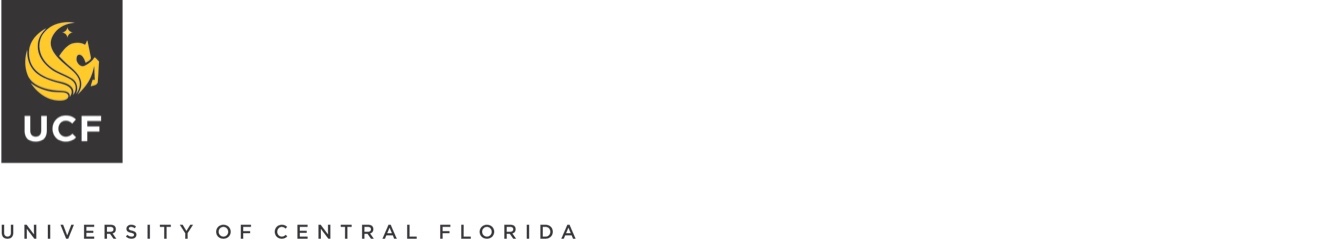 MINUTESUniversity of Central FloridaBoard of TrusteesNovember 8, 20171:30 p.m. FAIRWINDS Alumni CenterChairman Marchena called the meeting of the Board of Trustees to order at 1:45 p.m. in the FAIRWINDS Alumni Center on the UCF Orlando campus. Marchena called on Rick Schell, Associate Corporate Secretary, to call the roll. Schell determined that a quorum was present.The following board members attended the meeting: Chairman Marcos Marchena, Kenneth Bradley, Clarence Brown, Joseph Conte, Nicholas Larkins, John Lord, Alex Martins, Beverly Seay, William Self, David Walsh, and William Yeargin.WELCOMEPresident John C. Hitt welcomed the trustees and guests to the November 8 meeting of the UCF Board of Trustees.  INTRODUCTIONMarchena noted the strength of the UCF online program and asked the trustees to consider supporting its expansion and refinement.STATE LEVEL CONTEXTBoard of Governors member Ned Lautenbach provided copies of “The State University System 2025 Strategic Plan for Online Education.” DIGITAL VS DISTANCE Provost Dale Whittaker noted that UCF’s online program has been driven by student demand, that UCF has intentionally invested in faculty development to ensure excellence, and that digital learning has allowed the university to serve more students, and serve them better.ONLINE AND ADAPTIVE CONTEXTThomas Cavanagh, Vice Provost for Digital Learning, discussed the advantages of online education: access, quality, and affordability. He discussed the emergence of adaptive learning and noted its ability to advance student learning. Following a discussion among the board members, the following resolution was unanimously adopted.BOT-1.  Development of Online, Blended, and Adaptive-Learning Courses. Over the next three years, the university will create 50 new online or blended courses and 50 adaptive-learning courses. Professional development training will be provided to approximately 120 faculty members from a minimum of five colleges and departments. Eight technology-enhanced, active-learning classrooms will be built. A budget of $4 million was recommended. Updates on the progress of this initiative will be given to the UCF Board of Trustees at least four times a year.   ADJOURNMENT Marchena adjourned the board meeting at 3:00 p.m.  Respectfully submitted:  _____________________________    Date: _________________________				   John C. Hitt                                                   Corporate Secretary 